Psalm 136, 1-11 – Common Worship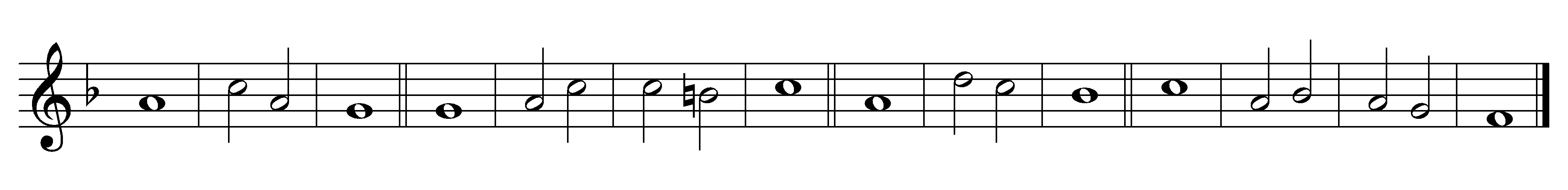 	Psalm 1361	Give thanks to the Lord, for | he is | gracious, 	for his | mercy · en - | dures for | ever.2	Give thanks to the | God of | gods, 	for his | mercy · en - | dures for | ever.3	Give thanks to the | Lord of | lords, 	for his | mercy · en - | dures for | ever.4	Who alone | does great | wonders, 	for his | mercy · en - | dures for | ever.5	Who by wisdom | made the | heavens, 	for his | mercy · en - | dures for | ever.6	Who laid out the earth up - | on the | waters, 	for his | mercy · en - | dures for | ever.7	Who made the | great | lights, 	for his | mercy · en - | dures for | ever.8	The sun to | rule the | day, 	for his | mercy · en - | dures for | ever.9	The moon and the stars to | govern · the | night, 	for his | mercy · en - | dures for | ever.22	A heritage for | Israel · his | servant, 	for his | mercy · en - | dures for | ever.23	Who remembered us when | we were · in | trouble, 	for his | mercy · en - | dures for | ever.24	And delivered us | from our | enemies, 	for his | mercy · en - | dures for | ever.25	Who gives food to | all | creatures, 	for his | mercy · en - | dures for | ever.26	Give thanks to the | God of | heaven, 	for his | mercy · en - | dures for | ever.Words taken from Common Worship © The Archbishops’ Council 2000.